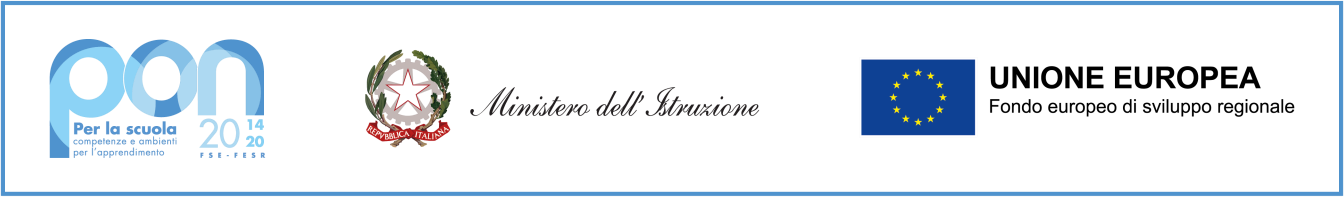 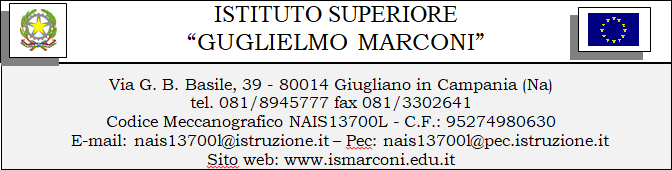                                                                                                                                Al Dirigente ScolasticoI.S. MARCONI di GiuglianoISTANZA DI PARTECIPAZIONEDOMANDA DI CANDIDATURA FIGURA DI SUPPORTO GESTIONALE AL POC- Programma Operativo Complementare (POC) "Per la Scuola, competenze e ambienti per l'apprendimento" 2014-2020 II sottoscritto …… ………………………………………………….. nato a ………… ……..…………….Prov. (….……… ) il …………..……………  residente a…………………..…………………………………Prov. (………………… )in …………….……………………n….…Codice Fiscale …………………………………. N° Tel Fisso…………..……n° tel cellulare………………………………… email…………………………………………..PEC…… ................. …………………………CHIEDEDi essere ammesso/al partecipare al bando indicato in oggetto in qualità di ESPERTO INTERNO e/o ESTERNO del progetto di cui sopra.Segnare con una X  il / i  moduli  interessati(N.B.: BARRARE LA CASELLA DI SCELTA PER PARTECIPARE – INSERIRE IL NUMERO DI PREFERENZA)A tal fine, consapevole della responsabilità penale e della decadenza da eventuali benefici acquisitinel caso di dichiarazioni mendaci, dichiara sotto la propria responsabilità quanto segue:di aver preso visione delle condizioni previste dal bandodi essere in godimento dei diritti politicidi non aver subito condanne penali ovvero di avere i seguenti provvedimenti penali pendenti: ______________________________________________________________di non avere procedimenti penali pendenti, ovvero di avere i seguenti procedimenti penali pendenti : __________________________________________________________________di impegnarsi a documentare puntualmente tutta l’attività svoltadi essere disponibile ad adattarsi al calendario definito dal Gruppo Operativo di Pianodi non essere in alcuna delle condizioni di incompatibilità con l’incarico previsti dalla norma vigentedi avere la competenza informatica l’uso della piattaforma on line “Gestione progetti PON scuola”Si allega alla presente Documento di identità in fotocopiaCurriculum VitaeProposta progettualeN.B.: La domanda priva degli allegati e non firmati non verrà presa in considerazioneData___________________ firma___________________________________________Il/la_sottoscritto/a dichiara di aver preso visione del bando e di accettarne il contenuto. Si riserva di consegnare ove richiesto, se risulterà idoneo, pena decadenza, la documentazione dei titoli. Il_la sottoscritto/a dichiara di avere competenze specifiche ………. ……… Il _la sottoscritto/a autorizza codesto istituto al trattamento dei propri dati personali ai sensi della legge 31/12/96 n. 675. Si allega alla presente istanza: - fotocopia del documento di identità - curriculum vitae in formato europeo – Data, ………………..                                                                                           FIRMASotto azioneCodice identificativo progettoTitolo ProgettoTitolo ProgettoTitolo ProgettoImporto finanziatoStato del progettoStato del progetto10.1.1A10.1.1A-FDRPOC-CA-2022-177SUCCESSO A SCUOLA 2SUCCESSO A SCUOLA 2SUCCESSO A SCUOLA 2€ 19.495,20Approvato con nota Prot. AOOGABMI-53714 del21/06/2022Approvato con nota Prot. AOOGABMI-53714 del21/06/2022Tipologia moduloTipologia moduloTipologia moduloTipologia moduloTitoloCostoCostoCostoArte, scrittura creativa, teatroArte, scrittura creativa, teatroArte, scrittura creativa, teatroArte, scrittura creativa, teatroTEATRO 1€ 4.873,80€ 4.873,80€ 4.873,80Arte, scrittura creativa, teatroArte, scrittura creativa, teatroArte, scrittura creativa, teatroArte, scrittura creativa, teatroTEATRO 2€ 4.873,80€ 4.873,80€ 4.873,80Musica e CantoMusica e CantoMusica e CantoMusica e CantoLAB. MUSICA 1€ 4.873,80€ 4.873,80€ 4.873,80Musica e CantoMusica e CantoMusica e CantoMusica e CantoLAB. MUSICA 1€ 4.873,80€ 4.873,80€ 4.873,80                                                    Totale schede finanziarie                                                    Totale schede finanziarie                                                    Totale schede finanziarie                                                    Totale schede finanziarie                                                    Totale schede finanziarie€ 19.495,20€ 19.495,20€ 19.495,20Tipologia moduloTitoloOreXArte, scrittura creativa, teatroTEATRO 130Arte, scrittura creativa, teatroTEATRO 230Musica e CantoLAB. MUSICA 130Musica e CantoLAB. MUSICA 130TITOLIPUNTIda compilare a cura candidatoda compilare a cura commiLaurea specifica coerente con la tematica del modulo Punti 4 – voto fino a 99/100Punti 8 – voto da 100 A 110Punti 10 – voto da 110 con lodeLaurea  non specifica Punti  3Altra laureaPunti  2Corsi di formazione MIUR coerenti con il modulo richiestoP. 3 x ogni titolo ( max 9 da un minimo di 10 h) Corsi di specializzazione coerenti con il modulo richiestoP. 3 x ogni titolo ( max 9 con 1500 h e 60 CFU)Esperienze pregresse in qualità di Tutor in progetti PON/ PORP.2  per anno (max 10)Esperienze pregresse in qualità di Esperto in progetti PON e PORP.5 per anno (max 20)Competenze informatiche certificate (Ecdl, Eipass) Punti 3 per ogni titolo(Max 6) Docenza in corsi di formazione Punti 1 per anno (max 5)PubblicazioniPunt 3 per ogni pubblicazione (max 9)Proposta progettualePunti 10 Anni di insegnamento scuola ogni ordine e gradoPunti 2 per anno (max 6)Non saranno valutati titoli ed esperienze in corsoTot. 100